MONTE NEGRO, 30 DE JUNHO DE 2016BENEDITO MONTEIRO PRESIDENTE                                                                                                        CPF: 452.410.159-49ELIENE RODRIGUESDIRETORA DE RHPortaria 024/2015/CMMNESTADO DE RONDÔNIA TRIBUNAL DE CONTAS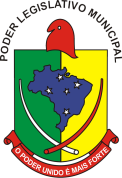 QUADRO DEMONSTRATIVO SUBSÍDIO DOS AGENTES POLÍTICOSMÊS DE JUNHO DE 2016Nº ORDEMNOME DO VEREADORSUBSÍDIOSSUBSÍDIOSSUBSÍDIOSSUBSÍDIOSSUBSÍDIOSSUBSÍDIOSTOTALNº ORDEMNOME DO VEREADORCOMPL. SUB.DT. PGTO.MENSALDT. PGTO.EXTRAORD.DT. PGTO.TOTAL1Angelo Emílio0,004.200,0024/06/201690,004.200,002Benedito Monteiro0,005.000,0024/06/20160,005.000,003Hélio Ferreira dos Santos0,004.200,0024/06/20160,004.200,004Joel Rodrigues Mateus0,004.200,0024/06/20160,004.200,005Jose Antônio F. dos Santos0,004.200,0024/06/20160,004.200,006Marcia Fagundes0,004.200,0024/06/20160,004.200,007Marcos Antonio dos Santos0,004.200,0024/06/20160,004.200,008Marcio José de Oliveira0,004.200,0024/06/20160,004.200,009Teresa de Jesus D. Pacheco0,004.200,0024/06/20160,004.200,00